Math 7: Expressions & Equations Unit Plan (Chapter 3)Targets & ProblemsAnswerExpert InitialsI can identify terms and like terms.How many terms are in the following expression?

Use highlighters or colored pencils to identify the like terms in the following equations.          b. 

1. I can identify terms and like terms.How many terms are in the following expression?

Use highlighters or colored pencils to identify the like terms in the following equations.          b. 

1. I can identify terms and like terms.How many terms are in the following expression?

Use highlighters or colored pencils to identify the like terms in the following equations.          b. 

2. 
See leftI can identify terms and like terms.How many terms are in the following expression?

Use highlighters or colored pencils to identify the like terms in the following equations.          b. 

2. 
See leftI can combine like terms to simplify an expression.Simplify the following expressions. 			2. 

      3.                           4.  



1.I can combine like terms to simplify an expression.Simplify the following expressions. 			2. 

      3.                           4.  



2.I can combine like terms to simplify an expression.Simplify the following expressions. 			2. 

      3.                           4.  



3.I can combine like terms to simplify an expression.Simplify the following expressions. 			2. 

      3.                           4.  



4.I can add and subtract linear expressions.Find the sum or difference.                    2. 





      3.               3. 1.I can add and subtract linear expressions.Find the sum or difference.                    2. 





      3.               3. 2.I can add and subtract linear expressions.Find the sum or difference.                    2. 





      3.               3. 3.I can add and subtract linear expressions.Find the sum or difference.                    2. 





      3.               3. 4. Targets & ProblemsAnswerExpert InitialsI can factor an expression.
Factor using the Greatest Common Factor.                           2. Factor out the coefficient of the variable.      3.                                4. 6x - 18


1.I can factor an expression.
Factor using the Greatest Common Factor.                           2. Factor out the coefficient of the variable.      3.                                4. 6x - 18


2.I can factor an expression.
Factor using the Greatest Common Factor.                           2. Factor out the coefficient of the variable.      3.                                4. 6x - 18


3.I can factor an expression.
Factor using the Greatest Common Factor.                           2. Factor out the coefficient of the variable.      3.                                4. 6x - 18


4.I can write & solve a 1-step equation.
Solve.
                             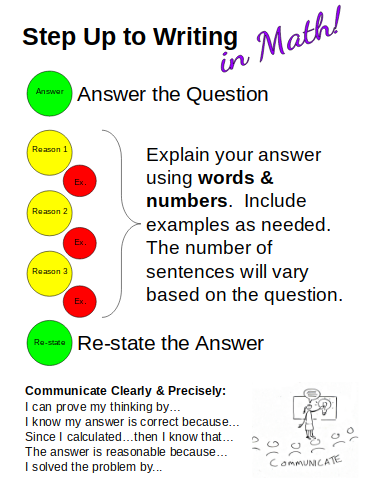 Write an equation then solve.
A company makes a profit of $1.38 million.  This is 2.54 million more than last year.  What was the profit last year?1.I can write & solve a 1-step equation.
Solve.
                             Write an equation then solve.
A company makes a profit of $1.38 million.  This is 2.54 million more than last year.  What was the profit last year?2.I can write & solve a 1-step equation.
Solve.
                             Write an equation then solve.
A company makes a profit of $1.38 million.  This is 2.54 million more than last year.  What was the profit last year?3.I can write & solve a 1-step equation.
Solve.
                             Write an equation then solve.
A company makes a profit of $1.38 million.  This is 2.54 million more than last year.  What was the profit last year?4.I can write & solve a 1-step equation.
Solve.
                             Write an equation then solve.
A company makes a profit of $1.38 million.  This is 2.54 million more than last year.  What was the profit last year?5. See leftI can write and solve a 2-step equation.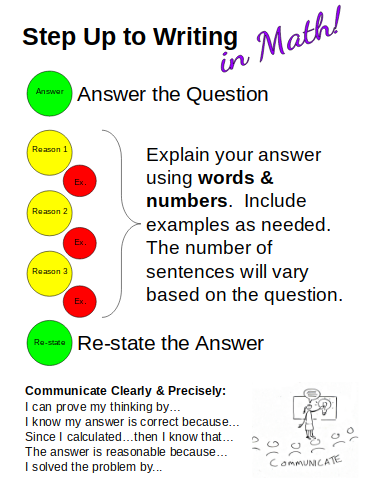 Solve.Write an equation and solve.It costs $2.50 to rent bowling shoes.  Each game costs $2.25.  You have $9.25.  How many games can you bowl?1.I can write and solve a 2-step equation.Solve.Write an equation and solve.It costs $2.50 to rent bowling shoes.  Each game costs $2.25.  You have $9.25.  How many games can you bowl?2.I can write and solve a 2-step equation.Solve.Write an equation and solve.It costs $2.50 to rent bowling shoes.  Each game costs $2.25.  You have $9.25.  How many games can you bowl?3.I can write and solve a 2-step equation.Solve.Write an equation and solve.It costs $2.50 to rent bowling shoes.  Each game costs $2.25.  You have $9.25.  How many games can you bowl?4.I can write and solve a 2-step equation.Solve.Write an equation and solve.It costs $2.50 to rent bowling shoes.  Each game costs $2.25.  You have $9.25.  How many games can you bowl?5. See leftI can use complete sentences and appropriate vocabulary to  explain the answer to a mathematical question.Gabby & Lauren have $12 between them.  They need to take a taxi to meet their other friend who is 4 miles away.  A taxi service charges an initial fee of $3.00 plus $1.80 per mile.  Lauren says they can afford the taxi.  Is this correct?  Support your answer using words and numbers.  Show your work in the space to the right.
_____________________________________________________

_____________________________________________________

_____________________________________________________

_____________________________________________________

___________________________________________________________________________

___________________________________________________________________________

Ryan and Claire are solving the equation .  Ryan says the answer is .  Claire says the answer is  Who do you agree with and why?  Explain using words and

numbers.  Show your work in the space to the right.
_____________________________________________________

_____________________________________________________

_____________________________________________________

_____________________________________________________

___________________________________________________________________________

___________________________________________________________________________

I can use complete sentences and appropriate vocabulary to  explain the answer to a mathematical question.Gabby & Lauren have $12 between them.  They need to take a taxi to meet their other friend who is 4 miles away.  A taxi service charges an initial fee of $3.00 plus $1.80 per mile.  Lauren says they can afford the taxi.  Is this correct?  Support your answer using words and numbers.  Show your work in the space to the right.
_____________________________________________________

_____________________________________________________

_____________________________________________________

_____________________________________________________

___________________________________________________________________________

___________________________________________________________________________

Ryan and Claire are solving the equation .  Ryan says the answer is .  Claire says the answer is  Who do you agree with and why?  Explain using words and

numbers.  Show your work in the space to the right.
_____________________________________________________

_____________________________________________________

_____________________________________________________

_____________________________________________________

___________________________________________________________________________

___________________________________________________________________________

I can use complete sentences and appropriate vocabulary to  explain the answer to a mathematical question.Gabby & Lauren have $12 between them.  They need to take a taxi to meet their other friend who is 4 miles away.  A taxi service charges an initial fee of $3.00 plus $1.80 per mile.  Lauren says they can afford the taxi.  Is this correct?  Support your answer using words and numbers.  Show your work in the space to the right.
_____________________________________________________

_____________________________________________________

_____________________________________________________

_____________________________________________________

___________________________________________________________________________

___________________________________________________________________________

Ryan and Claire are solving the equation .  Ryan says the answer is .  Claire says the answer is  Who do you agree with and why?  Explain using words and

numbers.  Show your work in the space to the right.
_____________________________________________________

_____________________________________________________

_____________________________________________________

_____________________________________________________

___________________________________________________________________________

___________________________________________________________________________

